Institut International du Théâtre ITI
Organisation Mondiale pour les Arts de la Scène
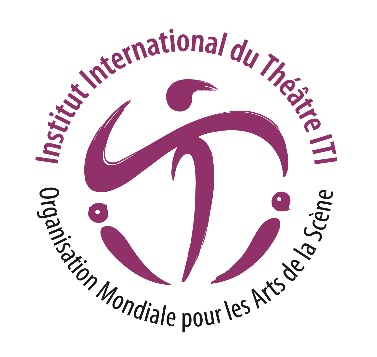 Message de la Journée Internationale de la Danse 2021 – 29 AvrilVersion françaiseFriedemann VOGEL, AllemagneDanseur de balletTout commence par le mouvement - un instinct ancré en chacun de nous. La danse est un mouvement élaboré dans le but de communiquer. Bien qu’une technique sans faille soit fondamentale et impressionnante, c'est ultimement ce que le danseur exprime à l'intérieur du mouvement qui en constitue l'essence.En tant que danseurs, nous sommes constamment en mouvement, cherchant à créer des moments inoubliables. Quel que soit le style de danse, c'est ce que chaque danseur s'efforce de réaliser. Alors, quand tout d'un coup nous ne sommes plus autorisés à danser, devant des théâtres fermés et des festivals annulés, nos mondes s'arrêtent. Aucun contact physique. Pas de spectacles. Pas de public. Jamais dans l’histoire récente, la communauté de la danse n’a été de la sorte mise au défi de rester motivée, de trouver notre raison d’être.Pourtant, c'est précisément lorsque cette chose précieuse nous a été enlevée que nous apprécions pleinement à quel point ce que nous faisons est vital, et combien la danse signifie pour la société dans son ensemble. Les danseurs sont souvent célébrés pour leurs prouesses physiques, alors qu'en fait nous sommes plus encore soutenus par notre force mentale. Je crois que c'est justement cette combinaison unique d'agilité physique et psychologique qui nous aidera à surmonter, à nous réinventer pour continuer de danser et d’inspirer.